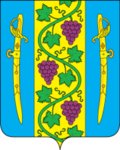 АДМИНИСТРАЦИЯ ВЫШЕСТЕБЛИЕВСКОГОСЕЛЬСКОГО ПОСЕЛЕНИЯ ТЕМРЮКСКОГО РАЙОНАПОСТАНОВЛЕНИЕ от 25.04.2018                                                                                                        № 69станица ВышестеблиевскаяОб уточнении адреса земельному участкус кадастровым номером 23:30:0802000:1281На основании Устава Вышестеблиевского сельского поселения Темрюкского района, постановления администрации Вышестеблиевского сельского поселения Темрюкского района от 04 мая  2016 года № 130 «Об утверждении административного регламента по предоставлению муниципальной услуги «Присвоение, изменение и аннулирование адресов»», рассмотрев  заявление  ФКУ «РОСТРАНСМОДЕРНИЗАЦИЯ, выписку из Единого государственного реестра недвижимости об основных характеристиках и зарегистрированных правах на земельный участок, в выписке указан адрес: Краснодарский край, Темрюкский район, в границах ЗАО «Победа»,  учитывая учетно-справочный и картографический материал, п о с т а н о в л я ю:1. Земельному участку с кадастровым номером 23:30:0802000:1281, общей площадью 1338 квадратных метров, присвоить почтовый адрес: Российская Федерация, Краснодарский край, Темрюкский район, Вышестеблиевское сельское поселение, 70 метров севернее станицы Вышестеблиевской.2. Контроль за выполнением настоящего постановления возложить на заместителя главы Вышестеблиевского сельского поселения Темрюкского района Н.Д. Шевченко.          3. Постановление вступает в силу со дня его подписания.Глава Вышестеблиевского сельского поселения Темрюкского района                                                          П.К. Хаджиди 